FFmpeg のインストール最終更新: 2017年8月28日URL: https://www.kunihikokaneko.com/dblab/toolchain/ffmpeg.docxもしくは https://www.kunihikokaneko.com/dblab/toolchain/ffmpeg.pdfキーワード: FFmpeg, 動画のデコード, エンコード, AVI形式ファイル, 連番画像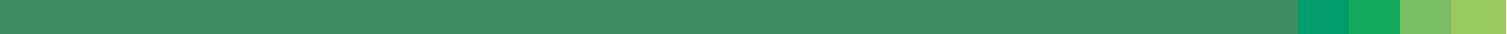 FFMpegは、動画のデコード、エンコードなどを行う定番のツール．Windows用のFFmpegの最新版をインストールする手順を説明する．◆ ここでの設定	インストールディレクトリ（フォルダ）： C:\ffmpeg-20170827-ef0c6d9-win64-static インストール後に行う環境変数の設定	システム環境変数PATHに次を追加： C:\ffmpeg-20170827-ef0c6d9-win64-static\binダウンロードとインストールの手順 FFmpegのウェブページを開く．	https://www.ffmpeg.org/「Download」をクリック．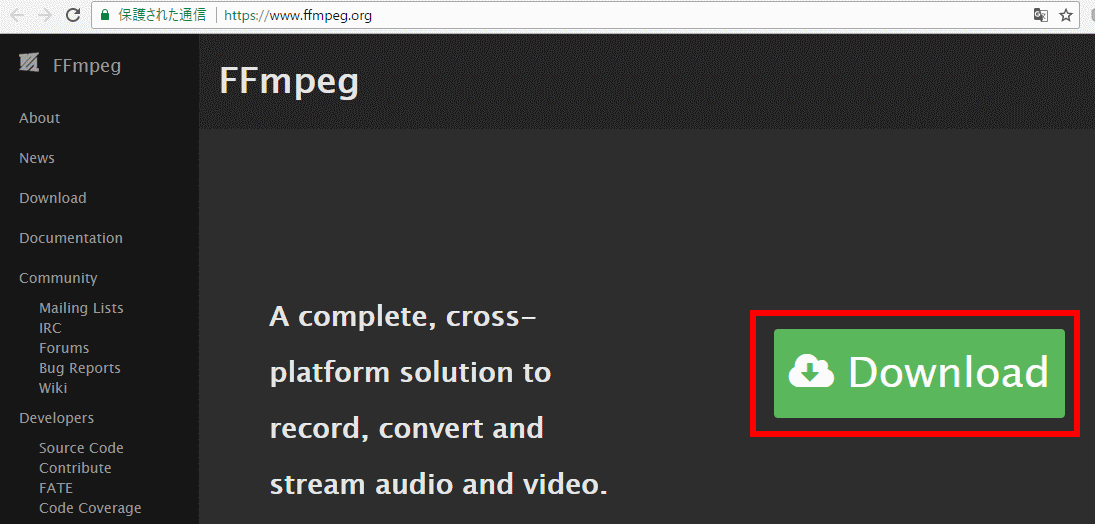 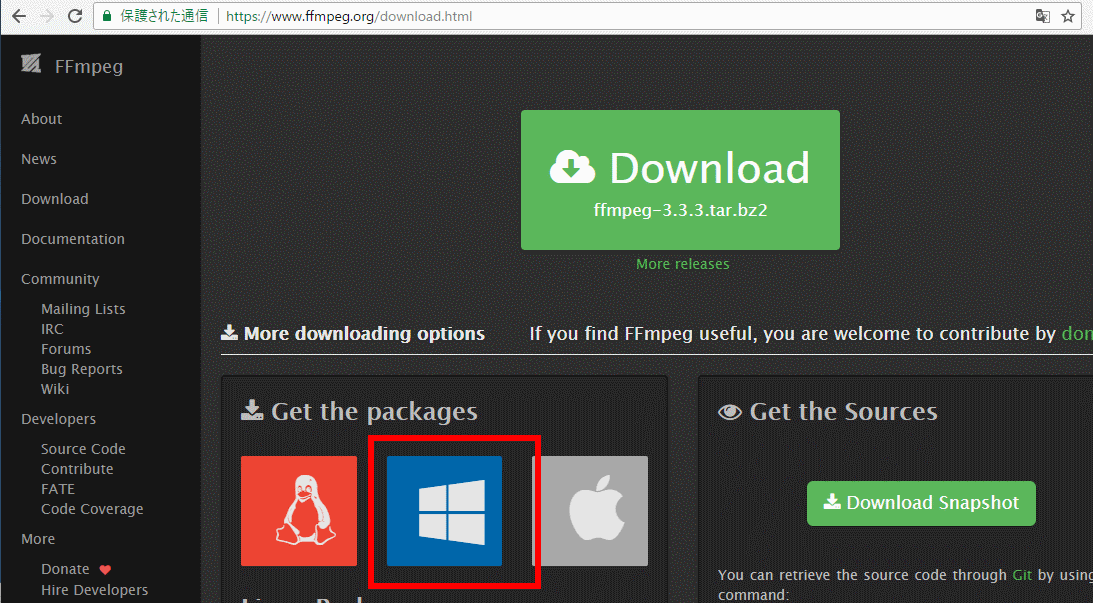  Windows 版のパッケージが欲しいので、Windowsのボタンをクリック「Windows packages」の下の「builds」をクリック．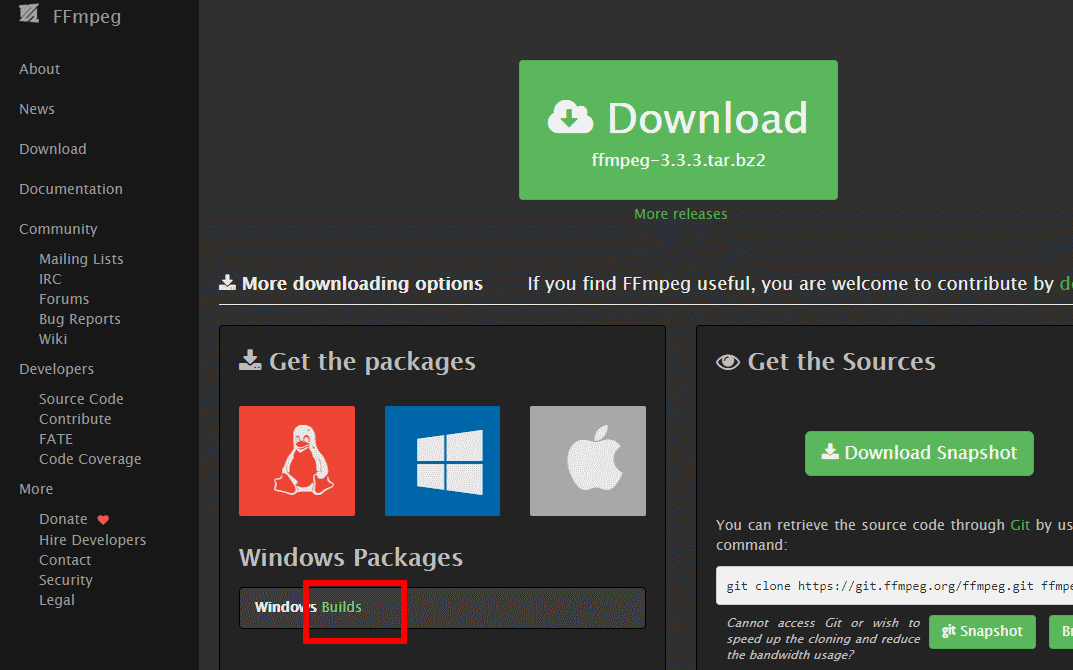  「Download ffmpeg」をクリックする．他のところにある「Download」は広告なのでクリックしない．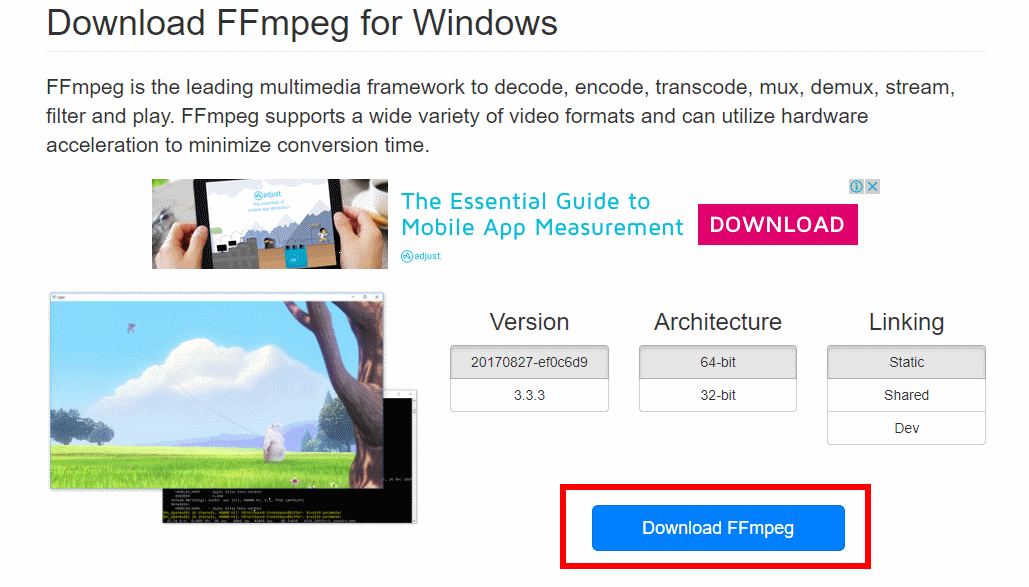 .zip ファイルのダウンロードが始まる．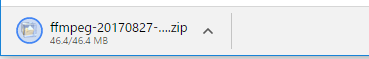 ダウンロードした .zip ファイルを展開（解凍）する． 展開してできたディレクトリffmpeg-20170827-ef0c6d9-win64-static を C:\ の直下に移動．次のディレクトリができる．C:\ffmpeg-20170827-ef0c6d9-win64-static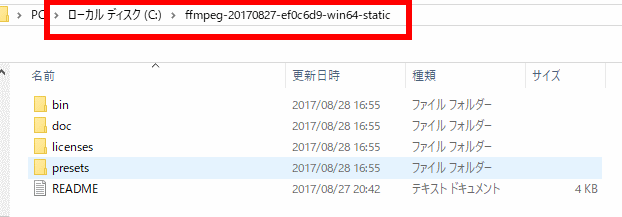  Windowsのシステムの環境変数PATHに次の値を追加		C:\ffmpeg-20170827-ef0c6d9-win64-static\bin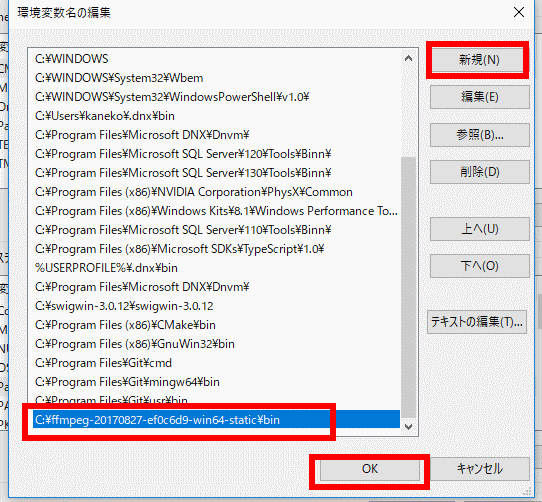  確認のため、動作確認してみる．何でも良いのでAVI形式ファイルを準備．Windowsのコマンドプロンプトを開き、次のように実行ffmpeg -i ＜AVI形式ファイル名＞ %06d.png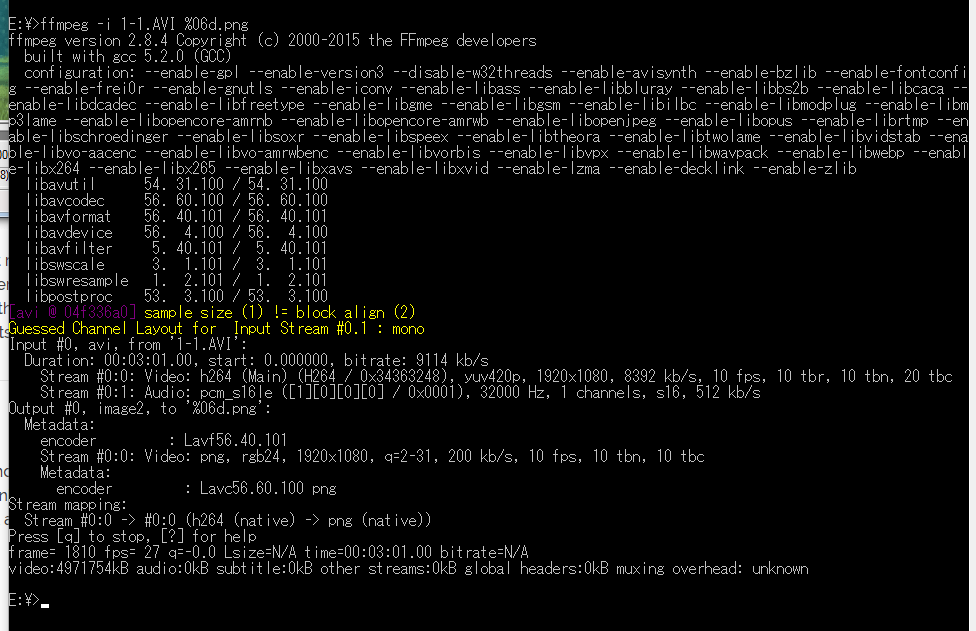 AVI形式ファイルが、png ファイル形式の連番画像に変換されるので確認。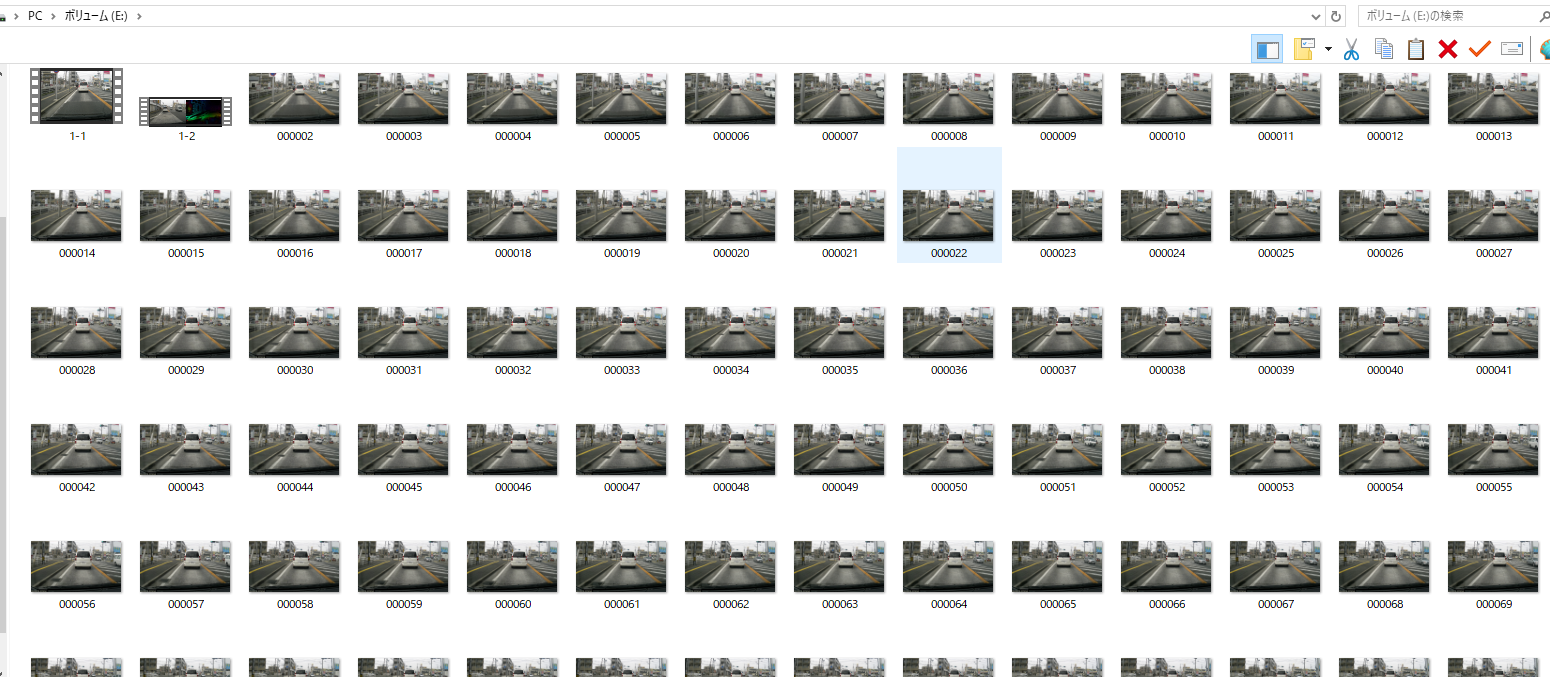 